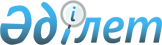 Мәслихаттың 2017 жылғы 13 желтоқсандағы № 166 "Ұзынкөл ауданының 2018-2020 жылдарға арналған аудандық бюджеті туралы" шешіміне өзгерістер енгізу туралы
					
			Мерзімі біткен
			
			
		
					Қостанай облысы Ұзынкөл ауданы мәслихатының 2018 жылғы 5 мамырдағы № 200 шешімі. Қостанай облысының Әділет департаментінде 2018 жылғы 22 мамырда № 7776 болып тіркелді. Мерзімі өткендіктен қолданыс тоқтатылды
      2008 жылғы 4 желтоқсандағы Қазақстан Республикасы Бюджет кодексінің 106, 109-баптарына, "Қазақстан Республикасындағы жергілікті мемлекеттік басқару және өзін-өзі басқару туралы" 2001 жылғы 23 қаңтардағы Қазақстан Республикасы Заңының 6-бабына сәйкес Ұзынкөл аудандық мәслихаты ШЕШІМ ҚАБЫЛДАДЫ:
      1. Мәслихаттың 2017 жылғы 13 желтоқсандағы № 166 "Ұзынкөл ауданының 2018-2020 жылдарға арналған аудандық бюджеті туралы" шешіміне (Нормативтік құқықтық актілерді мемлекеттік тіркеу тізілімінде № 7439 тіркелген, 2018 жылдың 16 қаңтарында Қазақстан Республикасы нормативтік құқықтық актілерінің электрондық түрдегі эталондық бақылау банкінде жарияланған) мынадай өзгерістер енгізілсін:
      көрсетілген шешімнің 1-тармағы жаңа редакцияда жазылсын:
      "1. Ұзынкөл ауданының 2018-2020 жылдарға арналған аудандық бюджеті тиісінше 1, 2 және 3-қосымшаларға сәйкес, оның ішінде 2018 жылға мынадай көлемдерде бекітілсін:
      1) кірістер – 2632516,7 мың теңге, оның iшiнде:
      салықтық түсімдер бойынша – 560486,5 мың теңге; 
      салықтық емес түсімдер бойынша – 9142,0 мың теңге;
      негiзгi капиталды сатудан түсетiн түсiмдер бойынша – 2490,0 мың теңге;
      трансферттер түсімі бойынша – 2060398,2 мың теңге;
      2) шығындар – 2655578,0 мың теңге;
      3) таза бюджеттiк кредиттеу – 7989,0 мың теңге, оның iшiнде:
      бюджеттiк кредиттер – 18038,0 мың теңге;
      бюджеттiк кредиттердi өтеу – 10049,0 мың теңге; 
      4) қаржы активтерiмен операциялар бойынша сальдо – 0,0 мың теңге; 
      5) бюджет тапшылығы (профициті) – -31050,3 мың теңге;
      6) бюджет тапшылығын қаржыландыру (профицитін пайдалану) – 31050,3 мың теңге.";
      көрсетілген шешімнің 6-тармағы жаңа редакцияда жазылсын:
      "6. 2018 жылға арналған аудандық бюджетте облыстық бюджеттен ағымдағы нысаналы трансферттер түсімінің көзделгені ескерілсін, оның ішінде:
      сандық білім беру инфрақұрылымын құруға 16856,0 мың теңге сомасында;
      нәтижелі жұмыспен қамтуды және жаппай кәсіпкерлікті дамыту 2017–2021 жылдарға арналған бағдарламасы шеңберінде оралмандар және қоныс аударушылар үшін тұрғын үйді жалдау (жалға алу) бойынша шығыстарын өтеуге 1266,0 мың теңге сомасында;
      нәтижелі жұмыспен қамтуды және жаппай кәсіпкерлікті дамыту 2017–2021 жылдарға арналған бағдарламасы шеңберінде мобильді орталықтардағы оқуды қосқанда еңбек нарығында сұранысқа ие кәсіптер мен дағдылар бойынша жұмысшы кадрларды қысқа мерзімді кәсіптік оқуды 10837,0 мың теңге сомасында;
      аудандық маңызы бар автомобиль жолдарын орташа жөндеуге 128112,2 мың теңге сомасында;
      аудандық мәдениет Үйі ғимаратын күрделі жөндеуге 50000,0 мың теңге сомасында;
      әкімшілік шекараларды белгілеу және қазып салуға 1689,0 мың теңге сомасында;
      жануарлардың энзоотиялық аурулары бойынша ветеринариялық іс-шараларды жүргізуге 4048,0 мың теңге сомасында;
      инсинераторларды пайдалана отырып биологиялық қалдықтарды кәдеге жаратуға 3168,0 мың теңге сомасында;
      білім беру ұйымдарын жоғары жылдамдықтағы интернетке қосуға 16131,0 мың теңге сомасында.";
      көрсетілген шешімнің 7-тармағы жаңа редакцияда жазылсын:
      "7. 2018 жылға арналған аудандық бюджетте республикалық бюджеттен ағымдағы нысаналы трансферттер түсімінің көзделгені ескерілсін, оның ішінде:
      мемлекеттік атаулы әлеуметтік көмек төлеуге 11653,0 мың теңге сомасында;
      халықты жұмыспен қамту орталықтарына әлеуметтік жұмыс жөніндегі консультанттар мен ассистенттерді ендіруге 3765,0 мың теңге сомасында;
      еңбек нарығын дамытуға 16990,0 мың теңге сомасында;
      тілдік курстар бойынша тағылымдамадан өткен мұғалімдерге қосымша ақы төлеуге 5469,0 мың теңге сомасында;
      оқу кезеңінде негізгі қызметкерді алмастырғаны үшін мұғалімдерге қосымша ақы төлеуге 2416,0 мың теңге сомасында;
      Қазақстан Республикасында мүгедектердің құқықтарын қамтамасыз ету және өмір сүру сапасын жақсарту жөніндегі 2012–2018 жылдарға арналған іс-шаралар жоспарын іске асыруға 3651,0 мың теңге сомасында.";
      көрсетілген шешімнің 1, 2-қосымшалары осы шешімнің 1, 2-қосымшаларына сәйкес жаңа редакцияда жазылсын.
      2. Осы шешім 2018 жылдың 1 қаңтарынан бастап қолданысқа енгізіледі.
      КЕЛІСІЛДІ
      "Ұзынкөл ауданының қаржы бөлімі"
      мемлекеттік мекемесінің басшысы
      __________________ У. Наурузбаева
      КЕЛІСІЛДІ
      "Ұзынкөл ауданының экономика және
      бюджеттік жоспарлау бөлімі"
      мемлекеттік мекемесінің бюджет бөлімі
      секторының меңгерушісі
      ______________________ Г. Бобрешова 2018 жылға арналған аудандық бюджеті 2019 жылға арналған аудандық бюджеті
					© 2012. Қазақстан Республикасы Әділет министрлігінің «Қазақстан Республикасының Заңнама және құқықтық ақпарат институты» ШЖҚ РМК
				
      Кезекті сессиясының төрағасы

А. Рогозин

      Аудандық мәслихатының хатшысы

А. Бараншина
Мәслихаттың
2018 жылғы 5 мамырдағы
№ 200 шешіміне 1-қосымшаМәслихаттың
2017 жылғы 13 желтоқсандағы
№ 166 шешіміне 1-қосымша
Санаты
Санаты
Санаты
Санаты
Санаты
Сомасы, мың теңге
Сыныбы 
Сыныбы 
Сыныбы 
Сыныбы 
Сомасы, мың теңге
Iшкi сыныбы
Iшкi сыныбы
Iшкi сыныбы
Сомасы, мың теңге
Атауы
Сомасы, мың теңге
I. Кірістер
2632516,7
1
Салықтық түсімдер
560486,5
01
Табыс салығы
234175,5
2
Жеке табыс салығы
234175,5
03
Әлеуметтiк салық
157300,0
1
Әлеуметтік салық
157300,0
04
Меншiкке салынатын салықтар
90196,0
1
Мүлiкке салынатын салықтар
59450,0
3
Жер салығы
1653,0
4
Көлiк құралдарына салынатын салық
17325,0
5
Бірыңғай жер салығы
11768,0
05
Тауарларға, жұмыстарға және қызметтерге салынатын iшкi салықтар 
65809,0
2
Акциздер
1400,0
3
Табиғи және басқа да ресурстарды пайдаланғаны үшiн түсетiн түсiмдер
55000,0
4
Кәсiпкерлiк және кәсiби қызметтi жүргiзгенi үшiн алынатын алымдар
9409,0
08
Заңдық маңызы бар әрекеттерді жасағаны және (немесе) оған уәкілеттігі бар мемлекеттік органдар немесе лауазымды адамдар құжаттар бергені үшін алынатын міндетті төлемдер
13006,0
1
Мемлекеттік баж
13006,0
2
Салықтық емес түсiмдер
9142,0
01
Мемлекеттік меншіктен түсетін кірістер
642,0
5
Мемлекет меншігіндегі мүлікті жалға беруден түсетін кірістер
642,0
06
Басқа да салықтық емес түсiмдер
8500,0
1
Басқа да салықтық емес түсiмдер
8500,0
3
Негізгі капиталды сатудан түсетін түсімдер
2490,0
01
Мемлекеттік мекемелерге бекітілген мемлекеттік мүлікті сату
1000,0
1
Мемлекеттік мекемелерге бекітілген мемлекеттік мүлікті сату
1000,0
03
Жердi және материалдық емес активтердi сату
1490,0
1
Жерді сату
1490,0
4
Трансферттердің түсімдері
2060398,2
02
Мемлекеттiк басқарудың жоғары тұрған органдарынан түсетiн трансферттер
2060398,2
2
Облыстық бюджеттен түсетiн трансферттер
2060398,2
Функционалдық топ 
Функционалдық топ 
Функционалдық топ 
Функционалдық топ 
Функционалдық топ 
Сомасы, мың теңге
Кіші функция 
Кіші функция 
Кіші функция 
Кіші функция 
Сомасы, мың теңге
Бюджеттік бағдарламалардың әкімшісі 
Бюджеттік бағдарламалардың әкімшісі 
Бюджеттік бағдарламалардың әкімшісі 
Сомасы, мың теңге
Бағдарлама
Бағдарлама
Сомасы, мың теңге
Атауы
Сомасы, мың теңге
II. Шығындар
2655578,0
01
Жалпы сипаттағы мемлекеттiк қызметтер 
295877,8
1
Мемлекеттiк басқарудың жалпы функцияларын орындайтын өкiлдi, атқарушы және басқа органдар
237547,0
112
Аудан (облыстық маңызы бар қала) мәслихатының аппараты
14726,0
001
Аудан (облыстық маңызы бар қала) мәслихатының қызметін қамтамасыз ету жөніндегі қызметтер
14726,0
122
Аудан (облыстық маңызы бар қала) әкімінің аппараты
81584,0
001
Аудан (облыстық маңызы бар қала) әкімінің қызметін қамтамасыз ету жөніндегі қызметтер
81584,0
123
Қаладағы аудан, аудандық маңызы бар қала, кент, ауыл, ауылдық округ әкімінің аппараты
141237,0
001
Қаладағы аудан, аудандық маңызы бар қаланың, кент, ауыл, ауылдық округ әкімінің қызметін қамтамасыз ету жөніндегі қызметтер
141237,0
2
Қаржылық қызмет
15283,6
452
Ауданның (облыстық маңызы бар қаланың) қаржы бөлімі
15283,6
001
Ауданның (облыстық маңызы бар қаланың) бюджетін орындау және коммуналдық меншігін басқару саласындағы мемлекеттік саясатты іске асыру жөніндегі қызметтер
13925,6
003
Салық салу мақсатында мүлікті бағалауды жүргізу
828,0
010
Жекешелендіру, коммуналдық меншікті басқару, жекешелендіруден кейінгі қызмет және осыған байланысты дауларды реттеу
530,0
5
Жоспарлау және статистикалық қызмет
14674,0
453
Ауданның (облыстық маңызы бар қаланың) экономика және бюджеттік жоспарлау бөлімі
14674,0
001
Экономикалық саясатты, мемлекеттік жоспарлау жүйесін қалыптастыру және дамыту саласындағы мемлекеттік саясатты іске асыру жөніндегі қызметтер
14674,0
9
Жалпы сипаттағы өзге де мемлекеттiк қызметтер
28373,2
458
Ауданның (облыстық маңызы бар қаланың) тұрғын үй-коммуналдық шаруашылығы, жолаушылар көлігі және автомобиль жолдары бөлімі
28373,2
001
Жергілікті деңгейде тұрғын үй-коммуналдық шаруашылығы, жолаушылар көлігі және автомобиль жолдары саласындағы мемлекеттік саясатты іске асыру жөніндегі қызметтер
21609,0
067
Ведомстволық бағыныстағы мемлекеттік мекемелер мен ұйымдардың күрделі шығыстары
804,0
113
Жергілікті бюджеттерден берілетін ағымдағы нысаналы трансферттер
5960,2
02
Қорғаныс
15798,0
1
Әскери мұқтаждар
10043,0
122
Аудан (облыстық маңызы бар қала) әкімінің аппараты
10043,0
005
Жалпыға бірдей әскери міндетті атқару шеңберіндегі іс-шаралар
10043,0
2
Төтенше жағдайлар жөніндегі жұмыстарды ұйымдастыру
5755,0
122
Аудан (облыстық маңызы бар қала) әкімінің аппараты
5755,0
006
Аудан (облыстық маңызы бар қала) ауқымындағы төтенше жағдайлардың алдын алу және оларды жою
5643,0
007
Аудандық (қалалық) ауқымдағы дала өрттерінің, сондай-ақ мемлекеттік өртке қарсы қызмет органдары құрылмаған елді мекендерде өрттердің алдын алу және оларды сөндіру жөніндегі іс-шаралар
112,0
03
Қоғамдық тәртіп, қауіпсіздік, құқықтық, сот, қылмыстық-атқару қызметі
260,0
9
Қоғамдық тәртіп және қауіпсіздік саласындағы басқа да қызметтер
260,0
458
Ауданның (облыстық маңызы бар қаланың) тұрғын үй-коммуналдық шаруашылығы, жолаушылар көлігі және автомобиль жолдары бөлімі
260,0
021
Елдi мекендерде жол қозғалысы қауiпсiздiгін қамтамасыз ету
260,0
04
Бiлiм беру
1394557,0
1
Мектепке дейiнгi тәрбие және оқыту
59368,0
464
Ауданның (облыстық маңызы бар қаланың) білім бөлімі
59368,0
009
Мектепке дейінгі тәрбие мен оқыту ұйымдарының қызметін қамтамасыз ету
31739,0
040
Мектепке дейінгі білім беру ұйымдарында мемлекеттік білім беру тапсырысын іске асыруға 
27629,0
2
Бастауыш, негізгі орта және жалпы орта білім беру
1298745,0
123
Қаладағы аудан, аудандық маңызы бар қала, кент, ауыл, ауылдық округ әкімінің аппараты
5424,0
005
Ауылдық жерлерде балаларды мектепке дейін тегін алып баруды және кері алып келуді ұйымдастыру
5424,0
464
Ауданның (облыстық маңызы бар қаланың) білім бөлімі
1263441,0
003
Жалпы білім беру
1242028,0
006
Балаларға қосымша білім беру
21413,0
465
Ауданның (облыстық маңызы бар қаланың) дене шынықтыру және спорт бөлімі
29880,0
017
Балалар мен жасөспірімдерге спорт бойынша қосымша білім беру
29880,0
9
Бiлiм беру саласындағы өзге де қызметтер
36444,0
464
Ауданның (облыстық маңызы бар қаланың) білім бөлімі
36444,0
001
Жергілікті деңгейде білім беру саласындағы мемлекеттік саясатты іске асыру жөніндегі қызметтер
13510,0
005
Ауданның (облыстық маңызы бар қаланың) мемлекеттік білім беру мекемелер үшін оқулықтар мен оқу-әдiстемелiк кешендерді сатып алу және жеткізу
12738,0
015
Жетім баланы (жетім балаларды) және ата-аналарының қамқорынсыз қалған баланы (балаларды) күтіп-ұстауға қамқоршыларға (қорғаншыларға) ай сайынға ақшалай қаражат төлемі
10196,0
06
Әлеуметтiк көмек және әлеуметтiк қамсыздандыру
151764,7
1
Әлеуметтiк қамсыздандыру
19946,0
451
Ауданның (облыстық маңызы бар қаланың) жұмыспен қамту және әлеуметтік бағдарламалар бөлімі
18762,0
005
Мемлекеттік атаулы әлеуметтік көмек 
18762,0
464
Ауданның (облыстық маңызы бар қаланың) білім бөлімі
1184,0
030
Патронат тәрбиешілерге берілген баланы (балаларды) асырап бағу 
1184,0
2
Әлеуметтiк көмек
105116,1
451
Ауданның (облыстық маңызы бар қаланың) жұмыспен қамту және әлеуметтік бағдарламалар бөлімі
105116,1
002
Жұмыспен қамту бағдарламасы
53911,0
007
Жергілікті өкілетті органдардың шешімі бойынша мұқтаж азаматтардың жекелеген топтарына әлеуметтік көмек
8216,0
010
Үйден тәрбиеленіп оқытылатын мүгедек балаларды материалдық қамтамасыз ету
975,0
014
Мұқтаж азаматтарға үйде әлеуметтiк көмек көрсету
21810,0
017
Оңалтудың жеке бағдарламасына сәйкес мұқтаж мүгедектердi мiндеттi гигиеналық құралдармен қамтамасыз ету, қозғалуға қиындығы бар бірінші топтағы мүгедектерге жеке көмекшінің және есту бойынша мүгедектерге қолмен көрсететiн тіл маманының қызметтерін ұсыну 
1540,1
023
Жұмыспен қамту орталықтарының қызметін қамтамасыз ету
18664,0
9
Әлеуметтiк көмек және әлеуметтiк қамтамасыз ету салаларындағы өзге де қызметтер
26702,6
451
Ауданның (облыстық маңызы бар қаланың) жұмыспен қамту және әлеуметтік бағдарламалар бөлімі
26702,6
001
Жергілікті деңгейде халық үшін әлеуметтік бағдарламаларды жұмыспен қамтуды қамтамасыз етуді іске асыру саласындағы мемлекеттік саясатты іске асыру жөніндегі қызметтер
22883,6
011
Жәрдемақыларды және басқа да әлеуметтік төлемдерді есептеу, төлеу мен жеткізу бойынша қызметтерге ақы төлеу
168,0
050
 Қазақстан Республикасында мүгедектердің құқықтарын қамтамасыз ету және өмір сүру сапасын жақсарту жөніндегі 2012 - 2018 жылдарға арналған іс-шаралар жоспарын іске асыру
3651,0
07
Тұрғын үй-коммуналдық шаруашылық
37689,9
1
Тұрғын үй шаруашылығы
4000,0
458
Ауданның (облыстық маңызы бар қаланың) тұрғын үй-коммуналдық шаруашылығы, жолаушылар көлігі және автомобиль жолдары бөлімі
4000,0
003
Мемлекеттік тұрғын үй қорын сақтауды ұйымдастыру
4000,0
2
Коммуналдық шаруашылық
15159,9
458
Ауданның (облыстық маңызы бар қаланың) тұрғын үй-коммуналдық шаруашылығы, жолаушылар көлігі және автомобиль жолдары бөлімі
13425,0
012
Сумен жабдықтау және су бұру жүйесінің жұмыс істеуі
4927,0
028
Коммуналдық шаруашылығын дамыту
8498,0
466
Ауданның (облыстық маңызы бар қаланың) сәулет, қала құрылысы және құрылыс бөлімі
1734,9
058
Елді мекендердегі сумен жабдықтау және су бұру жүйелерін дамыту
1734,9
3
Елді-мекендерді көркейту
18530,0
123
Қаладағы аудан, аудандық маңызы бар қала, кент, ауыл, ауылдық округ әкімінің аппараты
7213,0
008
Елдi мекендердегі көшелердi жарықтандыру
7213,0
458
Ауданның (облыстық маңызы бар қаланың) тұрғын үй-коммуналдық шаруашылығы, жолаушылар көлігі және автомобиль жолдары бөлімі
11317,0
015
Елдi мекендердегі көшелердi жарықтандыру
5243,0
016
Елдi мекендердiң санитариясын қамтамасыз ету
6074,0
08
Мәдениет, спорт, туризм және ақпараттық кеңістiк
164730,5
1
Мәдениет саласындағы қызмет
43867,0
455
Ауданның (облыстық маңызы бар қаланың) мәдениет және тілдерді дамыту бөлімі
43867,0
003
Мәдени-демалыс жұмысын қолдау
43867,0
2
Спорт
15596,0
465
Ауданның (облыстық маңызы бар қаланың) дене шынықтыру және спорт бөлімі
15596,0
001
Жергілікті деңгейде дене шынықтыру және спорт саласындағы мемлекеттік саясатты іске асыру жөніндегі қызметтер
5328,0
005
Ұлттық және бұқаралық спорт түрлерін дамыту
2595,0
006
Аудандық (облыстық маңызы бар қалалық) деңгейде спорттық жарыстар өткiзу
3046,0
007
Әртүрлi спорт түрлерi бойынша аудан (облыстық маңызы бар қала) құрама командаларының мүшелерiн дайындау және олардың облыстық спорт жарыстарына қатысуы
4627,0
3
Ақпараттық кеңiстiк
36439,0
455
Ауданның (облыстық маңызы бар қаланың) мәдениет және тілдерді дамыту бөлімі
32528,0
006
Аудандық (қалалық) кiтапханалардың жұмыс iстеуi
20040,0
007
Мемлекеттік тілді және Қазақстан халқының басқа да тілдерін дамыту
12488,0
456
Ауданның (облыстық маңызы бар қаланың) ішкі саясат бөлімі
3911,0
002
Мемлекеттік ақпараттық саясат жүргізу жөніндегі қызметтер
3911,0
9
Мәдениет, спорт, туризм және ақпараттық кеңiстiктi ұйымдастыру жөнiндегi өзге де қызметтер
68828,5
455
Ауданның (облыстық маңызы бар қаланың) мәдениет және тілдерді дамыту бөлімі
58030,0
001
Жергілікті деңгейде тілдерді және мәдениетті дамыту саласындағы мемлекеттік саясатты іске асыру жөніндегі қызметтер
8030,0
032
Ведомстволық бағыныстағы мемлекеттік мекемелер мен ұйымдардың күрделі шығыстары
50000,0
456
Ауданның (облыстық маңызы бар қаланың) ішкі саясат бөлімі
10798,5
001
Жергілікті деңгейде ақпарат, мемлекеттілікті нығайту және азаматтардың әлеуметтік сенімділігін қалыптастыру саласында мемлекеттік саясатты іске асыру жөніндегі қызметтер
6324,5
003
Жастар саясаты саласында іс-шараларды іске асыру
4474,0
10
Ауыл, су, орман, балық шаруашылығы, ерекше қорғалатын табиғи аумақтар, қоршаған ортаны және жануарлар дүниесін қорғау, жер қатынастары
81104,0
1
Ауыл шаруашылығы
63090,0
462
Ауданның (облыстық маңызы бар қаланың) ауыл шаруашылығы бөлімі
14532,0
001
Жергілікте деңгейде ауыл шаруашылығы саласындағы мемлекеттік саясатты іске асыру жөніндегі қызметтер
14532,0
473
Ауданның (облыстық маңызы бар қаланың) ветеринария бөлімі
48558,0
001
Жергілікті деңгейде ветеринария саласындағы мемлекеттік саясатты іске асыру жөніндегі қызметтер
11331,0
006
Ауру жануарларды санитарлық союды ұйымдастыру
477,0
007
Қаңғыбас иттер мен мысықтарды аулауды және жоюды ұйымдастыру
691,0
009
Жануарлардың энзоотиялық аурулары бойынша ветеринариялық іс-шараларды жүргізу
4048,0
010
Ауыл шаруашылығы жануарларын сәйкестендіру жөнiндегi iс-шараларды өткізу
210,0
011
Эпизоотияға қарсы іс-шаралар жүргізу
31801,0
6
Жер қатынастары
11117,0
463
Ауданның (облыстық маңызы бар қаланың) жер қатынастары бөлімі
11117,0
001
Аудан (облыстық маңызы бар қала) аумағында жер қатынастарын реттеу саласындағы мемлекеттік саясатты іске асыру жөніндегі қызметтер
9428,0
006
Аудандардың, облыстық маңызы бар, аудандық маңызы бар қалалардың, кенттердiң, ауылдардың, ауылдық округтердiң шекарасын белгiлеу кезiнде жүргiзiлетiн жерге орналастыру
1689,0
9
Ауыл, су, орман, балық шаруашылығы, қоршаған ортаны қорғау және жер қатынастары саласындағы басқа да қызметтер
6897,0
453
Ауданның (облыстық маңызы бар қаланың) экономика және бюджеттік жоспарлау бөлімі
6897,0
099
Мамандарға әлеуметтік қолдау көрсету жөніндегі шараларды іске асыру
6897,0
11
Өнеркәсіп, сәулет, қала құрылысы және құрылыс қызметі
13728,2
2
Сәулет, қала құрылысы және құрылыс қызметі
13728,2
466
Ауданның (облыстық маңызы бар қаланың) сәулет, қала құрылысы және құрылыс бөлімі
13728,2
001
Құрылыс, облыс қалаларының, аудандарының және елді мекендерінің сәулеттік бейнесін жақсарту саласындағы мемлекеттік саясатты іске асыру және ауданның (облыстық маңызы бар қаланың) аумағын оңтайла және тиімді қала құрылыстық игеруді қамтамасыз ету жөніндегі қызметтер
8728,2
013
Аудан аумағында қала құрылысын дамытудың кешенді схемаларын, аудандық (облыстық) маңызы бар қалалардың, кенттердің және өзге де ауылдық елді мекендердің бас жоспарларын әзірлеу
5000,0
12
Көлiк және коммуникация
209671,4
1
Автомобиль көлiгi
209671,4
458
Ауданның (облыстық маңызы бар қаланың) тұрғын үй-коммуналдық шаруашылығы, жолаушылар көлігі және автомобиль жолдары бөлімі
209671,4
023
Автомобиль жолдарының жұмыс істеуін қамтамасыз ету
65967,7
045
Аудандық маңызы бар автомобиль жолдарын және елді-мекендердің көшелерін күрделі және орташа жөндеу
143703,7
13
Басқалар
13659,7
3
Кәсiпкерлiк қызметтi қолдау және бәсекелестікті қорғау
7207,7
469
Ауданның (облыстық маңызы бар қаланың) кәсіпкерлік бөлімі
7207,7
001
Жергілікті деңгейде кәсіпкерлікті дамыту саласындағы мемлекеттік саясатты іске асыру жөніндегі қызметтер
7207,7
9
Басқалар
6452,0
452
Ауданның (облыстық маңызы бар қаланың) қаржы бөлімі
6452,0
012
Ауданның (облыстық маңызы бар қаланың) жергілікті атқарушы органының резерві 
6452,0
15
Трансферттер
276736,8
1
Трансферттер
276736,8
452
Ауданның (облыстық маңызы бар қаланың) қаржы бөлімі
276736,8
006
Нысаналы пайдаланылмаған (толық пайдаланылмаған) трансферттерді қайтару 
7,8
024
Заңнаманы өзгертуге байланысты жоғары тұрған бюджеттің шығындарын өтеуге төменгі тұрған бюджеттен ағымдағы нысаналы трансферттер
103954,0
038
Субвенциялар
160775,0
051
Жергілікті өзін-өзі басқару органдарына берілетін трансферттер
12000,0
III. Таза бюджеттік кредиттеу
7989,0
Бюджеттік кредиттер
18038,0
10
Ауыл, су, орман, балық шаруашылығы, ерекше қорғалатын табиғи аумақтар, қоршаған ортаны және жануарлар дүниесін қорғау, жер қатынастары
18038,0
9
Ауыл, су, орман, балық шаруашылығы, қоршаған ортаны қорғау және жер қатынастары саласындағы басқа да қызметтер
18038,0
453
Ауданның (облыстық маңызы бар қаланың) экономика және бюджеттік жоспарлау бөлімі
18038,0
006
Мамандарды әлеуметтік қолдау шараларын іске асыру үшін бюджеттік кредиттер
18038,0
Санаты 
Санаты 
Санаты 
Санаты 
Санаты 
Сомасы, мың теңге
Сыныбы
Сыныбы
Сыныбы
Сыныбы
Сомасы, мың теңге
Iшкi сыныбы
Iшкi сыныбы
Iшкi сыныбы
Сомасы, мың теңге
Атауы
Сомасы, мың теңге
5
Бюджеттік кредиттерді өтеу
10049,0
01
Бюджеттік кредиттерді өтеу
10049,0
1
Мемлекеттік бюджеттен берілген бюджеттік кредиттерді өтеу
10049,0
13
Жеке тұлғаларға жергілікті бюджеттен берілген бюджеттік кредиттерді өтеу
10049,0
IV. Қаржы активтерімен операциялар бойынша сальдо
0,0
V. Бюджет тапшылығы (профициті)
-31050,3
VI. Бюджет тапшылығын қаржыландыру (профицитін пайдалану)
31050,3Мәслихаттың
2018 жылғы 5 мамырдағы
№ 200 шешіміне 2-қосымшаМәслихаттың
2017 жылғы 13 желтоқсандағы
№ 166 шешіміне 2-қосымша
Санаты
Санаты
Санаты
Санаты
Санаты
Сомасы, мың теңге
Сыныбы
Сыныбы
Сыныбы
Сыныбы
Сомасы, мың теңге
Iшкi сыныбы
Iшкi сыныбы
Iшкi сыныбы
Сомасы, мың теңге
Атауы
Сомасы, мың теңге
I. Кірістер
2692740,7
1
Салықтық түсімдер
635943,0
01
Табыс салығы
296080,0
2
Жеке табыс салығы
296080,0
03
Әлеуметтiк салық
166000,0
1
Әлеуметтік салық
166000,0
04
Меншiкке салынатын салықтар
85670,0
1
Мүлiкке салынатын салықтар
58859,0
3
Жер салығы
1995,0
4
Көлiк құралдарына салынатын салық
13048,0
5
Бірыңғай жер салығы
11768,0
05
Тауарларға, жұмыстарға және қызметтерге салынатын iшкi салықтар 
84441,0
2
Акциздер
1800,0
3
Табиғи және басқа да ресурстарды пайдаланғаны үшiн түсетiн түсiмдер
70000,0
4
Кәсiпкерлiк және кәсiби қызметтi жүргiзгенi үшiн алынатын алымдар
12641,0
08
Заңдық маңызы бар әрекеттерді жасағаны және (немесе) оған уәкілеттігі бар мемлекеттік органдар немесе лауазымды адамдар құжаттар бергені үшін алынатын міндетті төлемдер
3752,0
1
Мемлекеттік баж
3752,0
2
Салықтық емес түсiмдер
9784,0
01
Мемлекеттік меншіктен түсетін кірістер
689,0
5
Мемлекет меншігіндегі мүлікті жалға беруден түсетін кірістер
689,0
06
Басқа да салықтық емес түсiмдер
9095,0
1
Басқа да салықтық емес түсiмдер
9095,0
3
Негізгі капиталды сатудан түсетін түсімдер
16585,0
01
Мемлекеттік мекемелерге бекітілген мемлекеттік мүлікті сату
3317,0
1
Мемлекеттік мекемелерге бекітілген мемлекеттік мүлікті сату
3317,0
03
Жердi және материалдық емес активтердi сату
13268,0
1
Жерді сату
13268,0
4
Трансферттердің түсімдері
2030428,7
02
Мемлекеттiк басқарудың жоғары тұрған органдарынан түсетiн трансферттер
2030428,7
2
Облыстық бюджеттен түсетiн трансферттер
2030428,7
Функционалдық топ 
Функционалдық топ 
Функционалдық топ 
Функционалдық топ 
Функционалдық топ 
Сомасы, мың теңге
Кіші функция 
Кіші функция 
Кіші функция 
Кіші функция 
Сомасы, мың теңге
Бюджеттік бағдарламалардың әкімшісі 
Бюджеттік бағдарламалардың әкімшісі 
Бюджеттік бағдарламалардың әкімшісі 
Сомасы, мың теңге
Бағдарлама 
Бағдарлама 
Сомасы, мың теңге
Атауы
Сомасы, мың теңге
II. Шығындар
2692740,7
01
Жалпы сипаттағы мемлекеттiк қызметтер 
268388,0
1
Мемлекеттiк басқарудың жалпы функцияларын орындайтын өкiлдi, атқарушы және басқа органдар
231966,0
112
Аудан (облыстық маңызы бар қала) мәслихатының аппараты
13727,0
001
Аудан (облыстық маңызы бар қала) мәслихатының қызметін қамтамасыз ету жөніндегі қызметтер
13727,0
122
Аудан (облыстық маңызы бар қала) әкімінің аппараты
79279,0
001
Аудан (облыстық маңызы бар қала) әкімінің қызметін қамтамасыз ету жөніндегі қызметтер
79279,0
123
Қаладағы аудан, аудандық маңызы бар қала, кент, ауыл, ауылдық округ әкімінің аппараты
138960,0
001
Қаладағы аудан, аудандық маңызы бар қаланың, кент, ауыл, ауылдық округ әкімінің қызметін қамтамасыз ету жөніндегі қызметтер
138960,0
2
Қаржылық қызмет
14314,0
452
Ауданның (облыстық маңызы бар қаланың) қаржы бөлімі
14314,0
001
Ауданның (облыстық маңызы бар қаланың) бюджетін орындау және коммуналдық меншігін басқару саласындағы мемлекеттік саясатты іске асыру жөніндегі қызметтер
12872,0
003
Салық салу мақсатында мүлікті бағалауды жүргізу
886,0
010
Жекешелендіру, коммуналдық меншікті басқару, жекешелендіруден кейінгі қызмет және осыған байланысты дауларды реттеу
556,0
5
Жоспарлау және статистикалық қызмет
14061,0
453
Ауданның (облыстық маңызы бар қаланың) экономика және бюджеттік жоспарлау бөлімі
14061,0
001
Экономикалық саясатты, мемлекеттік жоспарлау жүйесін қалыптастыру және дамыту саласындағы мемлекеттік саясатты іске асыру жөніндегі қызметтер
14061,0
9
Жалпы сипаттағы өзге де мемлекеттiк қызметтер
8047,0
458
Ауданның (облыстық маңызы бар қаланың) тұрғын үй-коммуналдық шаруашылығы, жолаушылар көлігі және автомобиль жолдары бөлімі
8047,0
001
Жергілікті деңгейде тұрғын үй-коммуналдық шаруашылығы, жолаушылар көлігі және автомобиль жолдары саласындағы мемлекеттік саясатты іске асыру жөніндегі қызметтер
8047,0
02
Қорғаныс
16358,0
1
Әскери мұқтаждар
10314,0
122
Аудан (облыстық маңызы бар қала) әкімінің аппараты
10314,0
005
Жалпыға бірдей әскери міндетті атқару шеңберіндегі іс-шаралар
10314,0
2
Төтенше жағдайлар жөніндегі жұмыстарды ұйымдастыру
6044,0
122
Аудан (облыстық маңызы бар қала) әкімінің аппараты
6044,0
006
Аудан (облыстық маңызы бар қала) ауқымындағы төтенше жағдайлардың алдын алу және оларды жою
5926,0
007
Аудандық (қалалық) ауқымдағы дала өрттерінің, сондай-ақ мемлекеттік өртке қарсы қызмет органдары құрылмаған елді мекендерде өрттердің алдын алу және оларды сөндіру жөніндегі іс-шаралар
118,0
04
Бiлiм беру
1376266,0
1
Мектепке дейiнгi тәрбие және оқыту
58870,0
464
Ауданның (облыстық маңызы бар қаланың) білім бөлімі
58870,0
009
Мектепке дейінгі тәрбие мен оқыту ұйымдарының қызметін қамтамасыз ету
31174,0
040
Мектепке дейінгі білім беру ұйымдарында мемлекеттік білім беру тапсырысын іске асыруға 
27696,0
2
Бастауыш, негізгі орта және жалпы орта білім беру
1278722,0
123
Қаладағы аудан, аудандық маңызы бар қала, кент, ауыл, ауылдық округ әкімінің аппараты
5345,0
005
Ауылдық жерлерде балаларды мектепке дейін тегін алып баруды және кері алып келуді ұйымдастыру
5345,0
464
Ауданның (облыстық маңызы бар қаланың) білім бөлімі
1245305,0
003
Жалпы білім беру
1223761,0
006
Балаларға қосымша білім беру
21544,0
465
Ауданның (облыстық маңызы бар қаланың) дене шынықтыру және спорт бөлімі
28072,0
017
Балалар мен жасөспірімдерге спорт бойынша қосымша білім беру
28072,0
9
Бiлiм беру саласындағы өзге де қызметтер
38674,0
464
Ауданның (облыстық маңызы бар қаланың) білім бөлімі
38674,0
001
Жергілікті деңгейде білім беру саласындағы мемлекеттік саясатты іске асыру жөніндегі қызметтер
13142,0
005
Ауданның (облыстық маңызы бар қаланың) мемлекеттік білім беру мекемелер үшін оқулықтар мен оқу-әдiстемелiк кешендерді сатып алу және жеткізу
13375,0
015
Жетім баланы (жетім балаларды) және ата-аналарының қамқорынсыз қалған баланы (балаларды) күтіп-ұстауға қамқоршыларға (қорғаншыларға) ай сайынға ақшалай қаражат төлемі
12157,0
06
Әлеуметтiк көмек және әлеуметтiк қамсыздандыру
127107,0
1
Әлеуметтiк қамсыздандыру
14437,0
451
Ауданның (облыстық маңызы бар қаланың) жұмыспен қамту және әлеуметтік бағдарламалар бөлімі
13239,0
005
Мемлекеттік атаулы әлеуметтік көмек 
13239,0
464
Ауданның (облыстық маңызы бар қаланың) білім бөлімі
1198,0
030
Патронат тәрбиешілерге берілген баланы (балаларды) асырап бағу 
1198,0
2
Әлеуметтiк көмек
90101,0
451
Ауданның (облыстық маңызы бар қаланың) жұмыспен қамту және әлеуметтік бағдарламалар бөлімі
90101,0
002
Жұмыспен қамту бағдарламасы
41332,0
007
Жергілікті өкілетті органдардың шешімі бойынша мұқтаж азаматтардың жекелеген топтарына әлеуметтік көмек
8614,0
010
Үйден тәрбиеленіп оқытылатын мүгедек балаларды материалдық қамтамасыз ету
1023,0
014
Мұқтаж азаматтарға үйде әлеуметтiк көмек көрсету
21097,0
017
Оңалтудың жеке бағдарламасына сәйкес мұқтаж мүгедектердi мiндеттi гигиеналық құралдармен қамтамасыз ету, қозғалуға қиындығы бар бірінші топтағы мүгедектерге жеке көмекшінің және есту бойынша мүгедектерге қолмен көрсететiн тіл маманының қызметтерін ұсыну 
2629,0
023
Жұмыспен қамту орталықтарының қызметін қамтамасыз ету
15406,0
9
Әлеуметтiк көмек және әлеуметтiк қамтамасыз ету салаларындағы өзге де қызметтер
22569,0
451
Ауданның (облыстық маңызы бар қаланың) жұмыспен қамту және әлеуметтік бағдарламалар бөлімі
22569,0
001
Жергілікті деңгейде халық үшін әлеуметтік бағдарламаларды жұмыспен қамтуды қамтамасыз етуді іске асыру саласындағы мемлекеттік саясатты іске асыру жөніндегі қызметтер
22341,0
011
Жәрдемақыларды және басқа да әлеуметтік төлемдерді есептеу, төлеу мен жеткізу бойынша қызметтерге ақы төлеу
228,0
07
Тұрғын үй-коммуналдық шаруашылық
21022,0
2
Коммуналдық шаруашылық
5173,0
458
Ауданның (облыстық маңызы бар қаланың) тұрғын үй-коммуналдық шаруашылығы, жолаушылар көлігі және автомобиль жолдары бөлімі
5173,0
012
Сумен жабдықтау және су бұру жүйесінің жұмыс істеуі
5173,0
3
Елді-мекендерді көркейту
15849,0
123
Қаладағы аудан, аудандық маңызы бар қала, кент, ауыл, ауылдық округ әкімінің аппараты
8100,0
008
Елдi мекендердегі көшелердi жарықтандыру
8100,0
458
Ауданның (облыстық маңызы бар қаланың) тұрғын үй-коммуналдық шаруашылығы, жолаушылар көлігі және автомобиль жолдары бөлімі
7749,0
015
Елдi мекендердегі көшелердi жарықтандыру
1371,0
016
Елдi мекендердiң санитариясын қамтамасыз ету
6378,0
08
Мәдениет, спорт, туризм және ақпараттық кеңістiк
196090,0
1
Мәдениет саласындағы қызмет
44403,0
455
Ауданның (облыстық маңызы бар қаланың) мәдениет және тілдерді дамыту бөлімі
44403,0
003
Мәдени-демалыс жұмысын қолдау
44403,0
2
Спорт
16312,0
465
Ауданның (облыстық маңызы бар қаланың) дене шынықтыру және спорт бөлімі
16312,0
001
Жергілікті деңгейде дене шынықтыру және спорт саласындағы мемлекеттік саясатты іске асыру жөніндегі қызметтер
5235,0
005
Ұлттық және бұқаралық спорт түрлерін дамыту
2989,0
006
Аудандық (облыстық маңызы бар қалалық) деңгейде спорттық жарыстар өткiзу
3198,0
007
Әртүрлi спорт түрлерi бойынша аудан (облыстық маңызы бар қала) құрама командаларының мүшелерiн дайындау және олардың облыстық спорт жарыстарына қатысуы
4890,0
3
Ақпараттық кеңiстiк
36973,0
455
Ауданның (облыстық маңызы бар қаланың) мәдениет және тілдерді дамыту бөлімі
32867,0
006
Аудандық (қалалық) кiтапханалардың жұмыс iстеуi
20232,0
007
Мемлекеттік тілді және Қазақстан халқының басқа да тілдерін дамыту
12635,0
456
Ауданның (облыстық маңызы бар қаланың) ішкі саясат бөлімі
4106,0
002
Мемлекеттік ақпараттық саясат жүргізу жөніндегі қызметтер
4106,0
9
Мәдениет, спорт, туризм және ақпараттық кеңiстiктi ұйымдастыру жөнiндегi өзге де қызметтер
98402,0
455
Ауданның (облыстық маңызы бар қаланың) мәдениет және тілдерді дамыту бөлімі
87176,0
001
Жергілікті деңгейде тілдерді және мәдениетті дамыту саласындағы мемлекеттік саясатты іске асыру жөніндегі қызметтер
8077,0
032
Ведомстволық бағыныстағы мемлекеттік мекемелер мен ұйымдардың күрделі шығыстары
79099,0
456
Ауданның (облыстық маңызы бар қаланың) ішкі саясат бөлімі
11226,0
001
Жергілікті деңгейде ақпарат, мемлекеттілікті нығайту және азаматтардың әлеуметтік сенімділігін қалыптастыру саласында мемлекеттік саясатты іске асыру жөніндегі қызметтер
6217,0
003
Жастар саясаты саласында іс-шараларды іске асыру
5009,0
10
Ауыл, су, орман, балық шаруашылығы, ерекше қорғалатын табиғи аумақтар, қоршаған ортаны және жануарлар дүниесін қорғау, жер қатынастары
77686,0
1
Ауыл шаруашылығы
61044,0
462
Ауданның (облыстық маңызы бар қаланың) ауыл шаруашылығы бөлімі
14131,0
001
Жергілікте деңгейде ауыл шаруашылығы саласындағы мемлекеттік саясатты іске асыру жөніндегі қызметтер
14131,0
473
Ауданның (облыстық маңызы бар қаланың) ветеринария бөлімі
46913,0
001
Жергілікті деңгейде ветеринария саласындағы мемлекеттік саясатты іске асыру жөніндегі қызметтер
11322,0
006
Ауру жануарларды санитарлық союды ұйымдастыру
501,0
007
Қаңғыбас иттер мен мысықтарды аулауды және жоюды ұйымдастыру
516,0
009
Жануарлардың энзоотиялық аурулары бойынша ветеринариялық іс-шараларды жүргізу
963,0
010
Ауыл шаруашылығы жануарларын сәйкестендіру жөнiндегi iс-шараларды өткізу
220,0
011
Эпизоотияға қарсы іс-шаралар жүргізу
33391,0
6
Жер қатынастары
9543,0
463
Ауданның (облыстық маңызы бар қаланың) жер қатынастары бөлімі
9543,0
001
Аудан (облыстық маңызы бар қала) аумағында жер қатынастарын реттеу саласындағы мемлекеттік саясатты іске асыру жөніндегі қызметтер
9543,0
9
Ауыл, су, орман, балық шаруашылығы, қоршаған ортаны қорғау және жер қатынастары саласындағы басқа да қызметтер
7099,0
453
Ауданның (облыстық маңызы бар қаланың) экономика және бюджеттік жоспарлау бөлімі
7099,0
099
Мамандарға әлеуметтік қолдау көрсету жөніндегі шараларды іске асыру
7099,0
11
Өнеркәсіп, сәулет, қала құрылысы және құрылыс қызметі
8071,0
2
Сәулет, қала құрылысы және құрылыс қызметі
8071,0
466
Ауданның (облыстық маңызы бар қаланың) сәулет, қала құрылысы және құрылыс бөлімі
8071,0
001
Құрылыс, облыс қалаларының, аудандарының және елді мекендерінің сәулеттік бейнесін жақсарту саласындағы мемлекеттік саясатты іске асыру және ауданның (облыстық маңызы бар қаланың) аумағын оңтайла және тиімді қала құрылыстық игеруді қамтамасыз ету жөніндегі қызметтер
8071,0
12
Көлiк және коммуникация
307987,7
1
Автомобиль көлiгi
307987,7
123
Қаладағы аудан, аудандық маңызы бар қала, кент, ауыл, ауылдық округ әкімінің аппараты
68616,0
013
Аудандық маңызы бар қалаларда, кенттерде, ауылдарда, ауылдық округтерде автомобиль жолдарының жұмыс істеуін қамтамасыз ету
68616,0
458
Ауданның (облыстық маңызы бар қаланың) тұрғын үй-коммуналдық шаруашылығы, жолаушылар көлігі және автомобиль жолдары бөлімі
239371,7
023
Автомобиль жолдарының жұмыс істеуін қамтамасыз ету
134144,0
045
Аудандық маңызы бар автомобиль жолдарын және елді-мекендердің көшелерін күрделі және орташа жөндеу
105227,7
13
Басқалар
13146,0
3
Кәсiпкерлiк қызметтi қолдау және бәсекелестікті қорғау
6523,0
469
Ауданның (облыстық маңызы бар қаланың) кәсіпкерлік бөлімі
6523,0
001
Жергілікті деңгейде кәсіпкерлікті дамыту саласындағы мемлекеттік саясатты іске асыру жөніндегі қызметтер
6523,0
9
Басқалар
6623,0
452
Ауданның (облыстық маңызы бар қаланың) қаржы бөлімі
6623,0
012
Ауданның (облыстық маңызы бар қаланың) жергілікті атқарушы органының резерві 
6623,0
15
Трансферттер
280619,0
1
Трансферттер
280619,0
452
Ауданның (облыстық маңызы бар қаланың) қаржы бөлімі
280619,0
024
Заңнаманы өзгертуге байланысты жоғары тұрған бюджеттің шығындарын өтеуге төменгі тұрған бюджеттен ағымдағы нысаналы трансферттер
103954,0
038
Субвенциялар
164065,0
051
Жергілікті өзін-өзі басқару органдарына берілетін трансферттер
12600,0
III. Таза бюджеттік кредиттеу
-10027,0
Санаты
Санаты
Санаты
Санаты
Санаты
Сомасы, мың теңге
Сыныбы
Сыныбы
Сыныбы
Сыныбы
Сомасы, мың теңге
Iшкi сыныбы
Iшкi сыныбы
Iшкi сыныбы
Сомасы, мың теңге
Атауы
Сомасы, мың теңге
5
Бюджеттік кредиттерді өтеу
10027,0
01
Бюджеттік кредиттерді өтеу
10027,0
1
Мемлекеттік бюджеттен берілген бюджеттік кредиттерді өтеу
10027,0
13
Жеке тұлғаларға жергілікті бюджеттен берілген бюджеттік кредиттерді өтеу
10027,0
IV. Қаржы активтерімен операциялар бойынша сальдо
0,0
V. Бюджет тапшылығы (профициті)
10027,0
VI. Бюджет тапшылығын қаржыландыру (профицитін пайдалану)
-10027,0